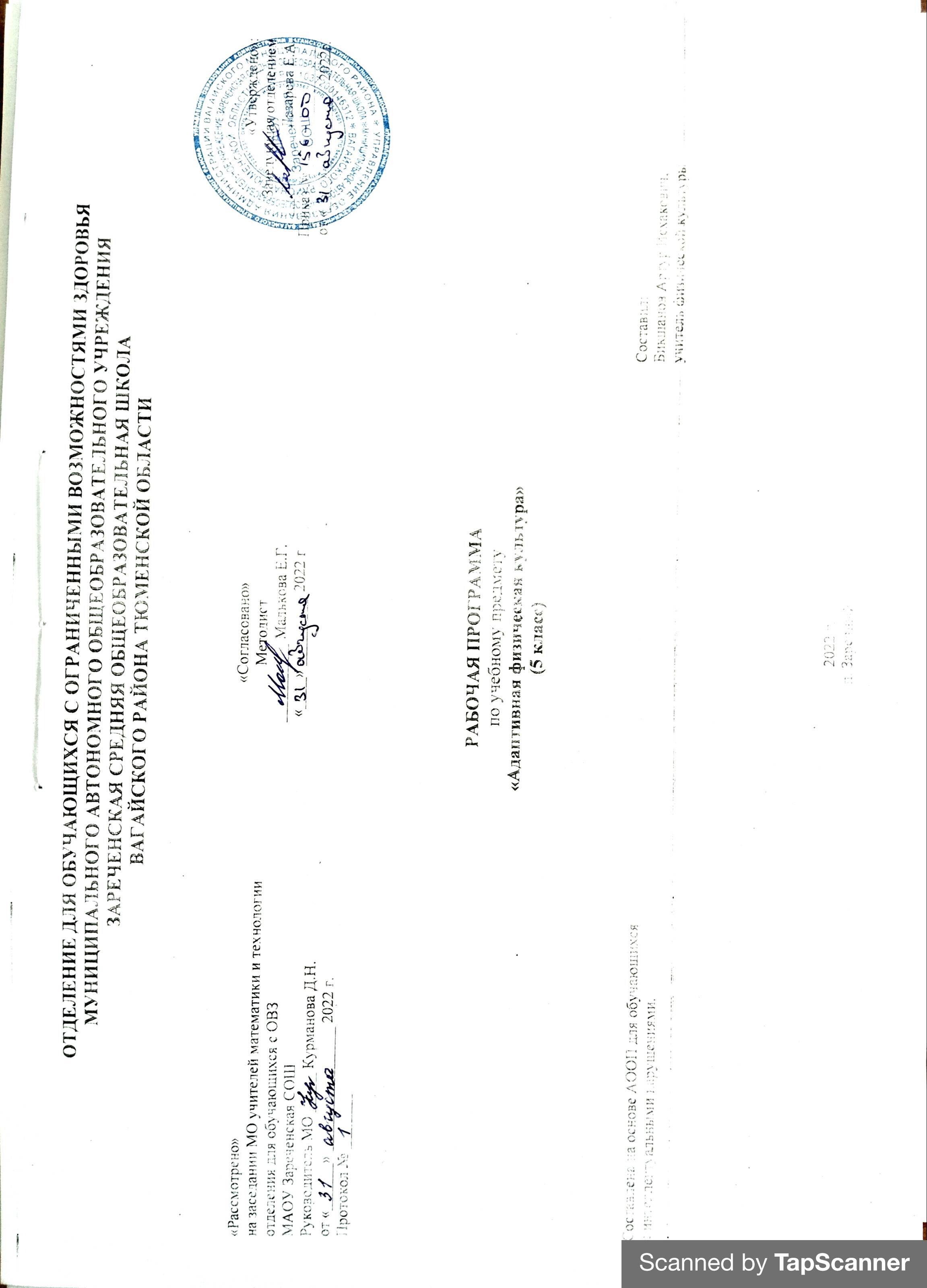 1. Пояснительная записка.         Адаптированная рабочая программа по учебному предмету «Адаптивная физическая культура» 5 класс ФГОС образования обучающихся с интеллектуальными нарушениями разработана на основании следующих нормативно – правовых документов:1. Федеральный закон "Об образовании в Российской Федерации" от 29.12.2012 N 273-ФЗ.2. Приказ Министерства образования и науки Российской Федерации от 19.12.2014 № 1599 "Об утверждении федерального государственного образовательного стандарта образования обучающихся с умственной отсталостью (интеллектуальными нарушениями)".3. Учебный план отделения для обучающихся с ОВЗ МАОУ Зареченская СОШ.4. Адаптированная образовательная программа отделения для обучающихся с ОВЗ МАОУ Зареченская СОШ.Цель обучения - максимальное включение учащихся в образовательный процесс по овладению двигательными действиями; - формирование доступных им двигательных умений (предметно-практической); - развитие двигательных действий и умений в навык; - формирование интереса к уроку.Основные задачи:- овладение двигательными  действиями, умениями;- формирование у учащихся устойчивой мотивации на здоровый образ жизни и выздоровление;- подвижность и скоординированность  действий;- ориентироваться в зале по конкретным ориентирам (вход, стены, потолок, пол, углы);- выполнению простейших заданий по словесной инструкции учителя;- правильному захвату различных предметов,  передаче и переноске их;- метаниям, броскам и ловле мяча;- преодоление различных препятствий;- действия под руководством учителя в подвижных играх;- эластичность связочного аппарата, подвижность суставов;- формирование потребности и умения систематически самостоятельно заниматься физической культурой;- содействие воспитанию нравственных и волевых качеств, развитию психических процессов и свойств личности детей с отклонениями здоровья.2.Общая характеристика учебного предмета.         Данная программа составлена на основе изучения и анализа научно - методической литературы, программно-методических материалов, а также на основе педагогического наблюдения, изучения детей со сложной структурой дефекта и коррекционно-развивающей работы с детьми, имеющими тяжелую умственную отсталость, в условиях школы. Что сказывается на содержании и методике уроков физической культуры. Для того, чтобы обучающиеся усвоили упражнения, инструкции к ним, необходимы многократные повторения, сочетающиеся с правильным показом, подбираются такие упражнения и задания, которые состоят из простых элементарных движений. Одной из характерных особенностей обучающихся является инертность нервных процессов, их стереотипность и обусловленная этим трудность переключения с одного действия на другое. При изменении привычной обстановки, они не могут воспроизвести даже хорошо разученные, знакомые упражнения, поэтому при планировании уроков предусматривается разучивание одних и тех же упражнений в различных условиях.           Обучение носит наглядно-действенный характер. На первом этапе учитель проявляет максимальную активность, демонстрируя ребенку упражнения, предметы, показывая ему способ действия с ними, сопровождая действия речью. Затем действия осуществляются совместно. Один из основных приемов обучения является «раздельное освоение двигательных действий». При этом учитель постоянно комментирует выполняемые действия, используя свою речь в качестве стимулирующего средства для побуждения ученика к действиям. Далее педагог учит выполнять действия по подражанию. Следующим этапом является выполнение действия по образцу. Затем осуществляется выполнение задания по инструкции. 3. Описание места учебного предмета в учебном плане.Коррекционный курс «Адаптивная физическая культура» является инвариантной частью учебного плана, согласно которому на его изучение в пятом классе отводится 2 часа в неделю, 68 часов в год.Предмет «Адаптивная физическая культура» входит в образовательную область «Физической культуры» учебного плана, реализующая адаптированные основные общеобразовательные программы. Содержание обучения направлено на развитие: прикладных умений и навыков, игры и игровых упражнений, координационных способностей, скоростных и силовых способностей, формированию познавательных способностей, социальной адаптации и готовности к обучению. Содержание обучения разнообразно, что определяется многообразием различных дефектов у обучающихся.Учебный план.4. Личностные и предметные результаты освоения учебного предмета.        В структуре планируемых результатов ведущее место принадлежит личностным результатам, поскольку именно они обеспечивают овладение комплексом социальных (жизненных) компетенций, необходимых для достижения основной цели современного образования — введения обучающихся с умственной отсталостью в культуру, овладение ими социокультурным опытом:осознание себя как гражданина России;овладение начальными навыками адаптации в динамично изменяющемся и развивающемся мире;овладение социально-бытовыми умениями, используемыми в повседневной жизни;способность к осмыслению и дифференциации картины мира, ее временно-пространственной организации;способность к осмыслению социального окружения, своего места в нем, принятие соответствующих возрасту ценностей и социальных ролей;эмпатия – умение осознавать и определять эмоции других людей; сочувствовать другим людям, сопереживать;чувство прекрасного – умение воспринимать красоту природы, бережно относиться ко всему живому; чувствовать красоту художественного слова, стремиться к совершенствованию собственной речи;формирование и развитие социально значимых мотивов учебной деятельности, интереса к чтению;развитие навыков сотрудничества со взрослыми и сверстниками в разных социальных ситуациях;формирование установки на безопасный, здоровый образ жизни.      Предметные результаты имеют два уровня овладения: минимальный и достаточный.Достаточный уровень освоения предметных результатов не является обязательным для всех обучающихся. Минимальный уровень является обязательным для всех обучающихся с умственной отсталостью.5. Содержание учебного предмета.  Содержание программы по предмету «Адаптивная физическая культура» направлено на целостное обучение с последующим усложнением, углублением и совершенствованием упражнений. Рабочая программа предполагает выработать у обучающихся прочный двигательный стереотип в основных упражнениях различных разделов учебной программы. Достигается это постоянным повторением и совершенствованием ранее изученного учебного материала из урока в урок, из года в год. Обучение осуществляется посредством специально отобранных упражнений и игр. Применяются общеразвивающие, имитационные подготовительные и специальные упражнения, общеразвивающие и специальные игры, направленные на развитие двигательных качеств: быстроты, силы, выносливости, гибкости, ловкости, координации.Физическая подготовка. Построения и перестроения. Принятие исходного положения для построения и перестроения: основная стойка, стойка «ноги на ширине плеч» («ноги на ширине ступни»). Построение в колонну по одному, в одну шеренгу, перестроение из шеренги в круг. Размыкание на вытянутые руки в стороны, на вытянутые руки вперед. Повороты на месте в разные стороны. Ходьба в колонне по одному. Бег в колонне. Выполнение строевых команд.Ходьба и бег. Ходьба с удержанием рук за спиной (на поясе, на голове, в стороны). Движения руками при ходьбе: взмахи, вращения, отведение рук назад, в стороны, подъем вверх. Ходьба ровным шагом, на носках, пятках, высоко поднимая бедро, приставным шагом, широким шагом. Ходьба в умеренном (медленном, быстром) темпе. Ходьба с изменением темпа, направления движения. Бег в умеренном (медленном, быстром) темпе.Бег с изменением темпа и направления движения. Преодоление препятствий при ходьбе.Прыжки. Прыжки на двух ногах на месте (с поворотами, с движениями рук), с продвижением вперед (назад, вправо, влево). Прыжки на одной ноге на месте, с продвижением вперед (назад, вправо, влево). Перепрыгивание с одной ноги на другую на месте, с продвижением вперед. Прыжки в длину с места.Ползание, подлезание, лазание, перелезание. Ползание на животе, на четвереньках. Подлезание под препятствия на животе, на четвереньках. Лазание по гимнастической стенке вверх (вниз, в стороны), по наклонной гимнастической скамейке вверх (вниз), через препятствия. Перелезание через препятствия.Броски, ловля, метание, передача предметов и переноска груза. Передача предметов в шеренге (по кругу, в колонне). Броски среднего (маленького) мяча двумя руками вверх (о пол, о стенку). Ловля среднего (маленького) мяча одной (двумя) руками. Бросание мяча на дальность. Сбивание предметов большим (малым) мячом. Броски (ловля) мяча в ходьбе (беге). Метание в цель (на дальность). Перенос груза. Развитие физических качеств.Корригирующие упражнения:Упражнения на дыхание: правильное глубокое дыхание без упражнений (учение выполнению медленного вдоха и медленного выдоха в И.П. стоя, сидя, лежа). Дыхание по подражанию: «понюхать цветок» - вдох; «дуем на кашу» - выдох.Упражнения на осанку: упражнения в движении, имитирующие ходьбу, бег животных и движения работающего человека («ходьба как лисичка», «как медведь», похлопывание крыльями как петушок», покачивание головой как лошадка», «ползание на четвереньках как собачка», «забивание гвоздя», «срывание яблок», «скатай снежный ком», «полоскание белья»); упражнения у г/стенки; удерживание мешочка на голове, стоя у стенки.Упражнения для профилактики плоскостопия: сидя («каток», «хождение на носках», хождение на пятках», «серп»); ходьба приставными шагами по канату с поддержкой; ходьба по массажной дорожке для стоп.Упражнения на общую и мелкую моторику: с массажными мячами- ежиками большого размера (сжимание, перекладывания, вращения, катания); с гимнастическими палками (скольжения, переставления рук, повороты); сосредними мячами (перекатывание партнеру сидя, катание вдоль гимнастической скамейки, броски в стену); с малыми мячами (перекладывания из руки в руку, удары в стену; удары об пол).Коррекционные подвижные игры. Игры с элементами общеразвивающих упражнений, с мячами, с бегом, с прыжками, с метанием и бросками. Подвижные игры «Паровоз», «На праздник», «Возьми ленточки», «Беги ко мне», «Перепрыгни через ручеек» и другие.Элементы спортивных игр и упражненийБаскетбол: удержание мяча в руках в течение пяти секунд с поддержкой, захват и отпускание мяча с поддержкой, толчок мяча от груди/тела по направлению цели с поддержкой, захват и удержание мяча в течение пяти секунд без поддержки, захват и удержание мяча продолжительное время, захват и толчок мяча от груди/тела по направлению цели без поддержки, передача мяча по кругу с поддержкой.Пионербол: касание рукой подвешенного мяча с помощью взрослого; удар рукой по подвешенному мячу с помощью взрослого, броски волейбольного мяча в сторону сетки без поддержки.Футбол: отталкивание ногой мяча разного размера и фактуры из положения лежа, сидя, стоя с помощью взрослого, удар ногой по мячу из различных исходных положений с помощью взрослого.Бочче: катание малого и больших шаров на различные расстояния, в указанную цель.Лыжная прогулка. Организующие команды и приемы. Переноска лыж. Передвижение ступающим шагом без палок. Подвижные игры на санках, со снежками.6. Календарно – тематическое планирование.7. Описание материально – технического обеспечения образовательной деятельности.Гимнастическая стенка.Мячи: малые, большие резиновые, массажные, волейбольные.Обручи, скакалки, гимнастические палки, кегли, ленточки разных цветов.Секундомер.Массажные коврики.Гимнастические скамейки.Гимнастические маты.Раздел программыКоличество часовФизическая подготовка36Коррекционные подвижные игры16Лыжная прогулка8Велосипедная подготовка8Итого68№ п/пТемаКоличество часовДата проведенияДата проведения№ п/пТемаКоличество часовПо плануПо факту1Построения и перестроения12.Основные движения рук, ног, туловища13.Ходьба с изменением направления и темпа14.Бег с остановками по сигналу15.Преодоление препятствий при ходьбе16.Ходьба и бег на короткие отрезки17.Прыжки 18.Прыжки19.Разновидности ходьбы110Прыжки на одной ноге на месте и с продвижением вперед	11Упражнения на развитие общей моторики112Прыжки на двух ногах с продвижением вперед113Прыжки на двух ногах с продвижением вперед114Метание мяча в цель115Броски мяча в парах116Броски мяча в парах117Подвижные игры с элементами ОРУ118Подвижные игры с элементами ОРУ19Подвижные игры с элементами ОРУ120Подвижные игры с элементами ОРУ121Подвижные игры с элементами ОРУ122Подвижные игры с элементами ОРУ123Подвижные игры с прыжками124Подвижные игры с метанием мяча.125Элементы спортивных игр (пионербол): броски мяча126Элементы спортивных игр (пионербол): броски мяча127Элементы спортивных игр (баскетбол): передача мяча 128Элементы спортивных игр (баскетбол): передача мяча 129Элементы спортивных игр (футбол): удар по мячу30Элементы спортивных игр (футбол): удар по мячу131Бочче: броски и катание шаров132Бочче: броски и катание шаров133Лыжная прогулка134Лыжная прогулка135Лыжная прогулка136Лыжная прогулка137Лыжная прогулка138Лыжная прогулка139Лыжная прогулка40Лыжная прогулка141Подвижные игры с прыжками.142Подвижные игры с мячом.143Работа на велотренажере144Работа на велотренажере145Работа на велотренажере146Работа на велотренажере147Работа на велотренажере148Работа на велотренажере149Работа на велотренажере150Работа на велотренажере151Броски мяча в стену двумя руками152Броски мяча в стену двумя руками153Сбивание предметов154Прыжки вверх155Прыжки вверх156Равновесие157Равновесие158Лазанье по наклонной г/скамейке (угол 20°) одноименным и разноименным способами159Лазанье по наклонной г/скамейке (угол 20°) одноименным и разноименным способами160Лазанье по гимнастической стенке вверх и вниз161Лазанье по гимнастической стенке вверх и вниз162Прыжки через предметы163Прыжки через предметы164Спрыгивание с высоты165Спрыгивание с высоты166Передача большого мяча в колонне167Метание теннисного мяча на дальность168Бег на короткие отрезки1